ПЛАНпо устранению недостатков, выявленных в ходенезависимой оценки качества условий оказания услугОбластное государственное бюджетное учреждение дополнительного профессионального образования «Костромской областной учебно-методический центр»на 2024 год(по итогам НОКО за 2023 год)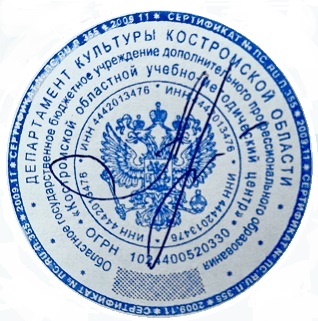 Директор КОУМЦ                                                                                                                                                                                                            Л. В. Арсланова «22» марта 2024 годаНедостатки, выявленные в ходе независимой оценки качества условий оказания услуг организациейНаименование мероприятия по устранению недостатков, выявленных в ходе независимой оценки качества условий оказания услуг организациейПлановый срок реализации мероприятияОтветственный исполнитель (с указанием фамилии, имени, отчества и должности)Сведения о ходе реализации мероприятия Сведения о ходе реализации мероприятия Недостатки, выявленные в ходе независимой оценки качества условий оказания услуг организациейНаименование мероприятия по устранению недостатков, выявленных в ходе независимой оценки качества условий оказания услуг организациейПлановый срок реализации мероприятияОтветственный исполнитель (с указанием фамилии, имени, отчества и должности)реализованные меры по устранению выявленных недостатковфактический срок реализацииI. Открытость и доступность информации об организации или о федеральном учреждении медико-социальной экспертизыI. Открытость и доступность информации об организации или о федеральном учреждении медико-социальной экспертизыI. Открытость и доступность информации об организации или о федеральном учреждении медико-социальной экспертизыI. Открытость и доступность информации об организации или о федеральном учреждении медико-социальной экспертизыI. Открытость и доступность информации об организации или о федеральном учреждении медико-социальной экспертизыI. Открытость и доступность информации об организации или о федеральном учреждении медико-социальной экспертизыПолнота и актуальность информации об организации и её деятельности, размещенной на официальном сайте организации, сайте www.bus.gov.ruСвоевременное размещение и актуализация информации об учреждении и его деятельности на размещенной на официальном сайте организации, сайте www.bus.gov.ruВ течение 10 дней с момента изменения информацииБелова Д. В. - заместитель директора.Синченко И. В.- главный бухгалтер.Хохлов Н.С.- методист информационно-аналитического отделаНаличие актуальной и достоверной информации об учреждении и его деятельности на официальном сайте и  сайте www.bus.gov.ruДоля получателей услуг, удовлетворенных открытостью и доступность информации об организации Проведение анкетирования обучающихся об удовлетворенности открытостью, полнотой и доступностью информации о деятельности учреждения При зачислении и отчислении с курсов повышения квалификации и переподготовкиКирпа М.Г.- методистАрхипова М. Ю.- методистХохлов Н.С.- методистБелова Д. В. – заместитель директораПроведение анкетированияII. Комфортность условий предоставления услугII. Комфортность условий предоставления услугII. Комфортность условий предоставления услугII. Комфортность условий предоставления услугII. Комфортность условий предоставления услугII. Комфортность условий предоставления услугОбеспечение в организации комфортных условий предоставления услугПовышение уровня бытовой комфортности пребывания в КОУМЦ и развитие материально-технической базы. Реестр оборудования, необходимого для замены, приобретения. Планирование ремонтных работ по устранению недостатковВ течение года.Арсланова Л. В.- директор Белова Д. В. – заместитель директораРеестр оборудования, необходимого для замены, приобретения. Планирование ремонтных работОбеспечение в организации комфортных условий предоставления услугОбеспечение образовательного процесса в государственных образовательных организациях01.09.2024Белова Д. В. – заместитель директораОбеспечить реализацию курсов повышения квалификации в очном, заочном, очно-заочном форматах с применением дистанционных технологий и электронного обученияДоля получателей услуг, удовлетворенных комфортностью условий предоставления услугПроведение анкетирования по удовлетворенности комфортностью условий предоставления услугПри зачислении и отчислении с курсов повышения квалификации и переподготовкиКирпа М.Г.- методистАрхипова М. Ю.- методистХохлов Н.С.- методистБелова Д. В. – заместитель директораПроведение анкетированияIII. Доступность услуг для инвалидовIII. Доступность услуг для инвалидовIII. Доступность услуг для инвалидовIII. Доступность услуг для инвалидовIII. Доступность услуг для инвалидовIII. Доступность услуг для инвалидовОборудование помещений организации и прилегающей к ней территории с учетом доступности для инвалидовОбеспечение образовательного процесса в государственных образовательных организациях01.09.2024Щигорцов И. А. – заведующий хозяйством1.Обновить контрастную разметку ступеней и приступков здания полосами ярко-желтого цвета2.Приобрести и установить тактильные наклейки на дверные ручки и поручни3.Провести проверку работы кнопки вызова для инвалидов и при необходимости провести ремонт.Обеспечение в организации условий доступности, позволяющих инвалидам получать услуги наравне с другими Обеспечение образовательного процесса в государственных образовательных организациях01.09.2024Арсланова Л. В.- директорОбучить методистов КОУМЦ на КПК «Обеспечение доступности услуг для лиц с ОВЗ»Доля получателей услуг, удовлетворенных доступностью услуг для инвалидовОбеспечение образовательного процесса в государственных образовательных организациях01.09.2024Арсланова Л. В.- директорДостигнуть повышения доли получателей услуг, удовлетворенных доступностью услуг для инвалидовIV. Доброжелательность, вежливость работников организации или федерального учреждения медико-социальной экспертизыIV. Доброжелательность, вежливость работников организации или федерального учреждения медико-социальной экспертизыIV. Доброжелательность, вежливость работников организации или федерального учреждения медико-социальной экспертизыIV. Доброжелательность, вежливость работников организации или федерального учреждения медико-социальной экспертизыIV. Доброжелательность, вежливость работников организации или федерального учреждения медико-социальной экспертизыIV. Доброжелательность, вежливость работников организации или федерального учреждения медико-социальной экспертизыДоля получателей услуг, удовлетворенных доброжелательностью, вежливостью работников организацииОбеспечение образовательного процесса в государственных образовательных организациях01.09.2024Белова Д. В. – заместитель директора1. Проведение методической работы с работниками КОУМЦ по деловой коммуникации2.Достигнуть повышения доли получателей услуг, удовлетворенных доброжелательностью, вежливостью работников организацииДоля получателей услуг, удовлетворенных доброжелательностью вежливостью работников организацииПроведение анкетирования обучающихся по удовлетворенности доброжелательностью вежливостью работников организацииПри зачислении и отчислении с курсов повышения квалификации и переподготовкиКирпа М.Г.- методистАрхипова М. Ю.- методистХохлов Н.С.- методистБелова Д. В. – заместитель директораПроведение анкетированияV. Удовлетворенность условиями оказания услугV. Удовлетворенность условиями оказания услугV. Удовлетворенность условиями оказания услугV. Удовлетворенность условиями оказания услугV. Удовлетворенность условиями оказания услугV. Удовлетворенность условиями оказания услугДоля получателей услуг, удовлетворенных условиями оказания услугОбеспечение образовательного процесса в государственных образовательных организациях01.09.2024Белова Д. В. – заместитель директораУдержание 100% доли получателей услуг, удовлетворенных условиями оказания услуг-Доля получателей услуг, удовлетворенных условиями оказания услугПроведение анкетирования обучающихся по удовлетворенности условиями оказания услугПри зачислении и отчислении с курсов повышения квалификации и переподготовкиКирпа М.Г.- методистАрхипова М. Ю.- методистХохлов Н.С.- методистБелова Д. В. – заместитель директораПроведение анкетирования